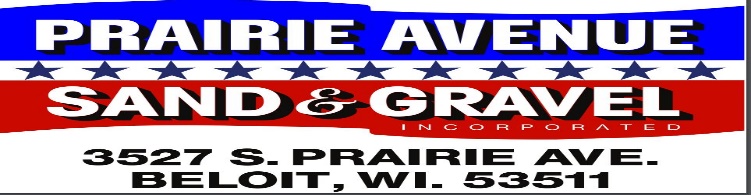 Company Name __________________________________________________________________    Date _____________________Business Address  ____________________________________________________________________________________________City ___________________________________________________________  State  ________________   Zip__________________Business Phone  ________________________  Home Phone ________________________  Cell Phone  _______________________Fax Number ________________________  Email ___________________________________________________________________Corporation  ___    LLC  ___    Partnership  ___    Single Owner  ___	Date Business Established __________________________Owner’s Name ______________________________________________________________    SSN   __________________________Home Address  ______________________________________________________________________________________________City ___________________________________________________________  State  ________________   Zip__________________President __________________________________________     Vice President  __________________________________________Purchasing Mgr _____________________________________     Acct Payable  ___________________________________________Please check which products/services you are interested in purchasing from Prairie Avenue Sand & GravelSand & GravelTruckingDumpingDesired Credit Limit ________________________________	Tax Exempt?  _______ (If yes, please provide a certificate).Trade References1)	Name	_____________________________________	2)	Name	_____________________________________	Address	_____________________________________		Address	_____________________________________	Phone #	_____________________________________		Phone #	_____________________________________	Fax #	_____________________________________		Fax #	_____________________________________3)	Name	_____________________________________	4)	Name	_____________________________________	Address	_____________________________________		Address	_____________________________________	Phone #	_____________________________________		Phone #	_____________________________________	Fax #	_____________________________________		Fax #	_____________________________________Bank References1)	Name	_____________________________________	2)	Name	_____________________________________	Address	_____________________________________		Address	_____________________________________	Phone #	_____________________________________		Phone #	_____________________________________Prairie Avenue Concrete Credit AgreementThis credit agreement is made on ______________________ between Prairie Avenue Concrete, Inc. DBA Prairie Avenue Sand & Gravel (“Prairie”), whose address is 3527 S. Prairie Avenue, Beloit, WI 53511, and the company whose information is listed above (“Buyer”).THE PARTIES AGREE AS FOLLOWS:Buyer hereby authorizes Prairie, or it’s Assignee, to investigate Buyer’s credit worthiness and credit capacity in connection with the establishment, maintenance and collection of this account and to furnish information concerning Buyer and this account to credit reporting agencies.Prairie shall sell dump privileges, and/or building materials, including, but not limited to sand and gravel, to Buyer.Buyer shall pay Prairie in full within 30 days after billing by Prairie.  If Buyer does not pay in full within 30 days, Prairie may assess a penalty of 1.5% per month (or prorated portion thereof) on any unpaid balance.  The penalty will be assessed to the unpaid balance beginning 30 days after billing by Prairie.Buyer shall pay all costs, including, but not limited to, Prairie’s actual attorney’s fees, filing fees and court costs incurred in the collection of any debt under this agreement.Buyer’s authorized agent signs this agreement and fully understands that the terms of the agreement will bind buyer.If Buyer is a corporation, a limited liability corporation, partnership or other entity, the agent signing personally guarantees the payment of all debt incurred under this agreement.This agreement remains in effect until terminated in writing by either party.  Upon termination of this agreement, Buyer shall pay Prairie any balance remaining.  Furthermore, Buyer shall remain liable for any indebtedness under this agreement until Prairie receives payment in full.  This includes, but is not limited to, any costs incurred in collection of any debt under this agreement.The parties are signing this agreement on the date stated at the top of the agreement.Authorized signature for BuyerBy: ____________________________________________________________   Title:  __________________________________________________________Application must be completed and signed before Prairie will extend any credit.Personal Guarantee by entity owner or officerI, ________________________________________, personally guarantee the payment of any debt incurred by Buyer under this agreement.  If Buyer defaults on any obligation under this agreement, I will be held personally liable for repayment in full.Signed: ______________________________________________                                        ----------------------------------------------------- PAC Office Use Only------------------------------------------------------References checked by:  __________________     Approved  ___    Denied ___    Date _______________Credit Limit  __________________________